С учетом изменения сложившейся конъектуры рынка и служебной записки начальника отдела по муниципальному заказу от 30.11.2021 года № 19-10-178/1, п о с т а н о в л я ю: Внести следующие изменения в постановление главы от 11 марта 2021г. № 01-03-145/1 «Об утверждении нормативы затрат на обеспечение функций администрации муниципального образования «Ленский район» Республики Саха (Якутия) и подведомственных ей учреждений»: Дополнить пункт 2 подпунктом 2.1. следующего содержания: «При расчете нормативных затрат на обеспечение функции администрации муниципального образования «Ленский район» Республики Саха (Якутия) и подведомственных ей учреждений на очередной финансовый год учитывать остаток товарно-материальных запасов на конец отчетного года».  Изложить в новой редакции приложение № 3 к постановлению главы от 11 марта 2021г. № 01-03-145/1 согласно приложению к настоящему постановлению.Остальные пункты постановления оставить без изменения.Главному специалисту управления делами (Иванская Е.С.) опубликовать данное постановление в газете «Ленский вестник» и разместить на официальном сайте муниципального образования «Ленский район».Контроль исполнения данного постановления возложить на заместителя главы по инвестиционной и экономической политике Черепанова А. В. Приложение к постановлению и. о. главыот «___» ____________ 2021 г.№ __________________Нормативы, применяемые при расчете нормативных затрат на оказание услуги по сопровождению справочно-правовых систем Нормативы, применяемые при расчете нормативных затрат на оказание услуги по сопровождению иного программного обеспечения, за исключением справочно-правовых систем Нормативы, применяемые при расчете нормативных затрат на приобретение простых (неисключительных) лицензий на использование программного обеспеченияНачальник управления инвестиционной и экономической политики                                                            Р. П. НиконоваМуниципальное образование«ЛЕНСКИЙ РАЙОН»Республики Саха (Якутия)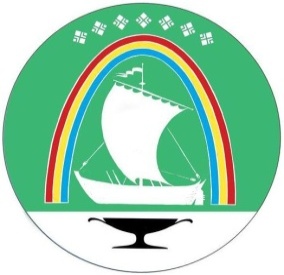 Саха Өрөспүүбүлүкэтин «ЛЕНСКЭЙ ОРОЙУОН» муниципальнайтэриллиитэПОСТАНОВЛЕНИЕ                  УУРААХг. Ленск                      Ленскэй кот « 14 »    декабря    2021 года                                    № __01-03-788/1____ от « 14 »    декабря    2021 года                                    № __01-03-788/1____ О внесении изменений в постановление главыот 11 марта 2021 года № 01-03-145/1О внесении изменений в постановление главыот 11 марта 2021 года № 01-03-145/1О внесении изменений в постановление главыот 11 марта 2021 года № 01-03-145/1И. о. главы                                   Е. С. КаражеляскоНаименование программных продуктовМаксимальное количество электронных устройств (ЭВМ), с которых может быть осуществлен одновременный доступ к Системе, ед.Стоимость годового сопровождения на количество ноутбуков, руб.Консультант Плюс50Стоимость определяется в соответствии с тарифами, установленными разработчиком программного продуктаНаименование программных продуктовСтоимость годового сопровождения, руб.1С БухгалтерияСтоимость определяется в соответствии с тарифами, установленными разработчиком программного продуктаОфициальный сайт администрации МО «Ленский район»Стоимость определяется в соответствии с тарифами, установленными разработчиком программного продуктаСЭД ДЕЛОСтоимость определяется в соответствии с тарифами, установленными разработчиком программного продуктаSmart  (Бюджет КС, Отчетность КС)Стоимость определяется в соответствии с тарифами, установленными разработчиком программного продуктаАИС Административная комиссияСтоимость определяется в соответствии с тарифами, установленными разработчиком программного продуктаОхрана трудаСтоимость определяется в соответствии с тарифами, установленными разработчиком программного продуктаНаименование программных продуктовСрок действияКоличество рабочих станций руб./годСтоимость приобретаемой лицензии в годПрограммные продукты для ведения бюджетного (бухгалтерского) учета, в том числе расчетов по заработной плате и денежному довольствиюлицензия приобретается на срок не менее 1 годаКоличество лицензий определяется исходя из численности сотрудников (работников), работающих с данным ПО Стоимость определяется в соответствии с тарифами, установленными разработчиком программного продуктаОфисное ПОлицензия приобретается на срок не менее 1 годаВсе рабочие станцииСтоимость определяется в соответствии с тарифами, установленными разработчиком программного продуктаПО для работы с графическими документамилицензия приобретается на срок не менее 1 годаКоличество лицензий определяется исходя из численности сотрудников (работников), работающих с данным ПО Стоимость определяется в соответствии с тарифами, установленными разработчиком программного продуктаАнтивирусное ПО (Kaspersky Endpoint Security и т.п.)лицензия приобретается на срок не менее 1 годаВсе рабочие станцииСтоимость определяется в соответствии с тарифами, установленными разработчиком программного продуктаСистема электронного документа оборота «Дело»лицензия приобретается на срок не менее 1 годаКоличество лицензий определяется исходя из численности сотрудников (работников), работающих с данным ПО Стоимость определяется в соответствии с тарифами, установленными разработчиком программного продуктаПрограммное обеспечение для иных целейлицензия приобретается на срок не менее 1 годаКоличество лицензий определяется исходя из численности сотрудников (работников), работающих с данным ПО Стоимость определяется в соответствии с тарифами, установленными разработчиком программного продукта